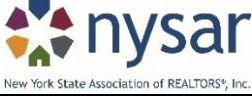 THE NEW YORK STATE DEPARTMENT OF HEALTH (DOH) RECOMMENDS THAT THIS SCREENING QUESTIONNAIRE BE DONE REMOTELY WHENEVER POSSIBLEAs part of the phased re-opening for real estate, the DOH released “Interim Guidance for Real Estate Services During the COVID-19 Public Health Emergency”. Within the document, guidance is provided for screening Sellers/Buyers/Landlords/Tenants prior to showing a property in-person. The purpose of the screening questionnaire is to assist the DOH with tracking and tracing COVID- 19 exposure and prevent further outbreaks.Asymptomatic travelers entering New York from another U.S. state or territory are no longer required to test or quarantine as of April 1, 2021. Upon arrival in the U.S., international travelers must either quarantine for 7 days with a test 3-5 days after travel, or quarantine for the full 10 days without a test. They must also comply with all current CDC requirements for testing and quarantined after international travel. As the CDC requirements change from time to time, a link for the current requirements is being provided:https://www.cdc.gov/coronavirus/2019-ncov/travelers/testing-international-air-travelers.htmlYou are being asked to provide your contact information, such that all contacts may be identified, traced and notified in the event an individual is diagnosed with COVID-19Name: _	__ _ Date:  	Property Address being shown: _	_ 	_ 	Phone: _	Email:  	Below, please check all that apply to you:_	have you knowingly been in close or proximate contact in the past 14 days with anyone who has tested positive for COVID-19 or who has or had symptoms of COVID-19_	have you tested positive for COVID-19 in the past 14 days_	have you experienced any symptoms of COVID-19 in the past 14 daysIn the event you become symptomatic and/or test positive for COVID-19 within 48 hours of the last visit to the property, you must notify the real estate agent immediately so proper tracking and tracing can be completed.Use of this form is restricted to members of the New York State Association of REALTORS® 4/21